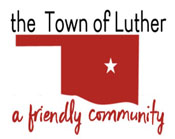 BOARD OF TRUSTEES FOR THE TOWN OF LUTHERREGULAR MEETING AGENDA                 MINUTESIn accordance with the Open Meeting Act, Title 25, Section 311 of the Oklahoma Statutes, the Town of Luther, County of Oklahoma, 119 S. Main Street, hereby calls a Regular Meeting of the Luther Board of Trustees, Tuesday, November 12th, 2019 at 7:00 p.m. at The Luther Community Building, 18120 East Hogback Road, Luther, OK 73054.Call to order.Invocation Pledge of AllegianceRoll Call… T. Langston absent.Determination of a quorum… Yes.Approval of the Consent Agenda, Previous Meeting’s (10/08/2019 Reg., 10/24/2019 Spc. Reg.) Minutes, Treasurer’s Report, Review of Claims including Payroll.Motion to approve: J. White… 2nd: B. Hall… 3 Yes Votes.    Trustee Comments.     No Action.Trustee Five (Jenni White)Consideration, discussion and possible action to administer the Oath of Office to Terry Arps (Trustee One).Motion to approve as written: J. White… 2nd: B. Hall … 3 Yes Votes.Consideration, discussion and possible action to have our Auditor (Williams & Russell CPA) present the Audit for the Town of Luther.Motion to approve as written: J. White… 2nd: B. Hall … 4 Yes Votes.Trustee One (Terry Arps)Trustee Two (Brian Hall)Trustee Three (Trandy Langston)Consideration, discussion and possible action to change all Board liaisons for Luther departments.Tabled from October 8th meeting.Motion to appoint Terry Arps as liaison to the Police Department: J. White… 2nd: B. Hall … 4 Yes Votes.Consideration, discussion, and possible action regarding a Specific Use Application for David & Kimberly Lange @ 19050 N. Dobbs Rd., Luther OK 73054 approved by the Planning Commission 11-04-2019.Motion to approve with the stipulation that applicants will follow the guidelines suggested by Mike McClure, that will later be added to the town ordinance in regards to being non-transferable, odor abatement, plans following the permit site plans, restrictions on “razor wire” type fencing & exterior lighting, restrictions mainly to keep the applicants from causing a nuisance or encroachment on their neighbors: J. White… 2nd: B. Hall … 4 Yes Votes.Consideration, discussion, and possible action regarding a Specific Use Application for David & Karri Jamison @ 20650 Triple X Rd., ( P.O. Box 180), Luther OK 73054 approved by the Planning Commission 11-04-2019.Motion to approve with the stipulation that applicants will follow the guidelines suggested by Mike McClure, that will later be added to the town ordinance in regards to being non-transferable, odor abatement, plans following the permit site plans, restrictions on “razor wire” type fencing & exterior lighting, restrictions mainly to keep the applicants from causing a nuisance or encroachment on their neighbors: J. White… 2nd: B. Hall … 4 Yes Votes.Consideration, discussion, and possible action regarding a Specific Use Application for Stucker @ 18626 N.E. 199th Terrace, Luther, Luther OK 73054 approved by the Planning Commission 11-04-2019.Motion to approve with the stipulation that applicants will follow the guidelines suggested by Mike McClure, that will later be added to the town ordinance in regards to being non-transferable, odor abatement, plans following the permit site plans, restrictions on “razor wire” type fencing & exterior lighting, restrictions mainly to keep the applicants from causing a nuisance or encroachment on their neighbors: J. White… 2nd: B. Hall … 4 Yes Votes.Trustee Four (Jeff Schwarzmeier)Trustee Five (Jenni White)Consideration, discussion and possible action to purchase tires for the Luther Police Department’s 2016 White Explorer (42,000 miles).Motion to approve the purchase of 4 tires at a total cost of $564.80: J. White… 2nd: B. Hall … 4 Yes Votes.Consideration, discussion and possible action to add Terry Arps to all Town bank accounts.Motion to approve as written: J. White… 2nd: J. Schwarzmeier … 4 Yes Votes.Consideration, discussion and possible action to make repairs to the adjoining roofs between the old bank building and the Police Department.Motion to approve as written not to exceed $1,000.00: J. White… 2nd: B. Hall … 4 Yes Votes.Consideration, discussion and possible action to purchase a server to operate the Town’s computer systems.No Action.Consideration, discussion and possible action to purchase Police Department computers.Motion to approve purchasing 4 refurbished computers with windows 10 at a total cost of $500.00.: J. White… 2nd: T. Arps … 4 Yes Votes.Consideration, discussion and possible action to purchase hams and turkeys from Farmstead 116 for Town employees and fire volunteers at a cost of $40 each. Tabled until December 10th meeting.Consideration, discussion and possible action to adopt a Route 66 Resolution promoting the Route 66 corridor shared by Arcadia, Luther, Wellston, Warwick, Chandler and Davenport.Motion to adopt resolution as written: J. White… 2nd: J. Schwarzmeier … 4 Yes Votes.Consideration, discussion and possible action to close Main Street, December 7th, for the Christmas carriage rides and Christmas tree lighting. Motion to approve as written from 5:00 pm to 9:00 pm: J. White… 2nd: B. Hall … 4 Yes Votes.Consideration, discussion and possible action to hire Travonna Wright as a new Luther Police Officer.Motion to approve as written @ $13.00 per hour/ full time with a 12 month probationary period: J. White… 2nd: T. Arps … 4 Yes Votes.Consideration, discussion and possible action to run internet and phone lines from the Police Department to the old bank building.Motion to approve as written, not to exceed $500.00: J. White… 2nd: B. Hall … 4 Yes Votes.New Business: In accordance with the Open Meeting Act, Title 25 O.S. 311.A.9of the Oklahoma Statutes, new business is defined as any matter not known about or which could not have been reasonably foreseen prior to the time of posting the agenda.Motion to re-hire Chris Fetters as a Police Officer @ $13.00 per hour/ full time with a pro-rated probationary period from his initial hire date: J. White… 2nd: B. Hall … 4 Yes Votes.Citizen participation:  Citizens may address the Board during open meetings on any matter on the agenda prior to the Board taking action on the matter. On any item not on the current agenda, citizens may address the Board under the agenda item Citizen Participation. Citizens should fill out a Citizen’s Participation Request form and give it to the Mayor. Citizen Participation is for information purposes only, and the Board cannot discuss, act or make any decisions on matters presented under Citizens Participation. Citizens are requested to limit their comments to two minutes.No ActionAdjourn.Motion to adjourn: J. White… 2nd: J. Schwarzmeier … 4 Yes Votes.____transcribed 11/15/2019 by___Kim Bourns, Town Clerk/Treasurer*Agenda Posted Friday, November 8th, 2019 at Luther Town Hall, on the website at www.townoflutherok.com and on Facebook at The Town of Luther, prior to 7:00 pm.